We want to get to know you better, so please fill this form out and return to TLE PTA!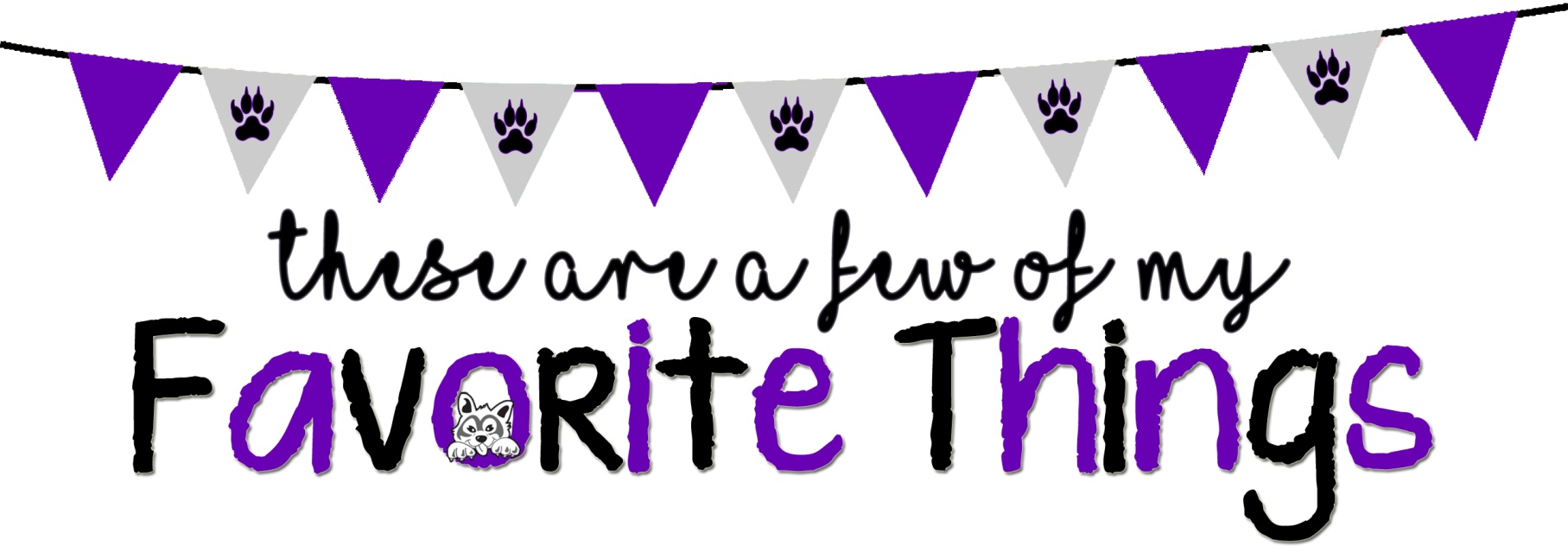 Name:  Millie Manzanares		Grade/Position: 	School clerk		Birthday: October 13	Shirt Size: 	small			
Do you have any dietary restrictions? none										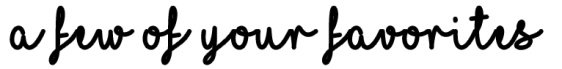 Color(s): Blue and purple		Sports Team(s): 	Orlando City Soccer		Candy: anything chocolate		Snack: 	Nuts						Cookie/Cake: white chocolate macademian nut cookie	Dessert: I Love desserts!  Espcially anyting with almonds, amareto or coconutCoffee Shop:   Starbucks or DUO58 coffee bar		Coffee/Drink: 	Lattes/	frozen coffees			Restaurant: Coopers Hawk, CPK, Papa Lozzi’s, Spanish food	Store: 	Express, Francescas, Forema		Flower: Hydrangeas		Scent: Christmas pine, lavender, nothing sweet		Hobby/Collectibles: I love cooking and eating										Gift Card: Any										Other Favorites: 										What are your top classroom supply wishes: 																				What can your classroom parents do to help you the most? 																										